Requirement List for Master Degree in Chinese Culture UniversityⅠ. Affiliation: Master Degree Program, Department of Political Science, College of Social SciencesⅡ. Degree Conferred: Master Degree in Political ScienceⅢ. Applied Academic Year: Applied to New Students Registered after 2018 Academic Year 
(Approved by the Meeting on Academic Affairs on May 16, 2018)Ⅳ. Minimal Credits Required for Graduation: 30 CreditsⅤ. The Accepted Number of Credits Taken Outside the Department (including in Taiwan and in Foreign Countries): 6 Credits (only the credits taken in the College of Social Sciences)Ⅵ. Required Courses:Ⅶ. Basic Course Requirements (Students who were accepted with equivalent academic capability or graduated with irrelevant majors must take extra courses from the basic courses listed below)Ⅷ. Regulations for Applying Master Thesis Exam1. Please follow “the Procedural Rule for Doctor and Master Degree Thesis Exam” promulgated by the University.2. Other Regulations: Please follow “the Regulations to Acquire Master Degree” promulgated by the Department.Ⅸ. RemarksThe Code Number of CourseCourse NameThe Number of Credit AcquiredCourse HourRemark8351Seminar on Public Administration22Choose Any Two Courses from the FourD011Seminar on International Politics22Choose Any Two Courses from the FourK210Seminar in Political Philosophy22Choose Any Two Courses from the FourK211Seminar on Comparative Politics22Choose Any Two Courses from the FourTotal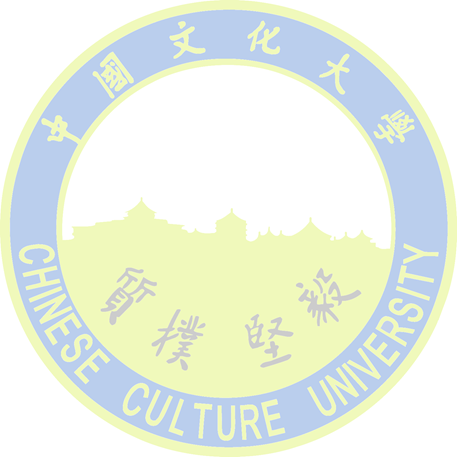 44Course NameThe Number of Credit AcquiredCourse HourRemark1Research Methods for Political Science44Total44